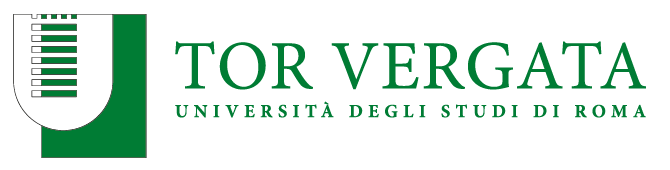 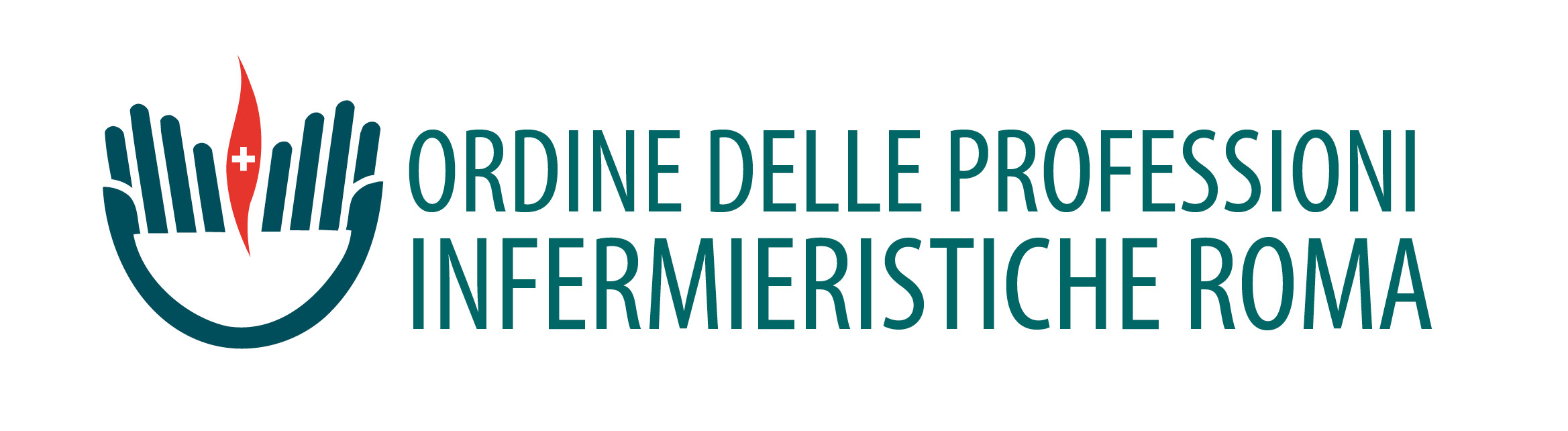 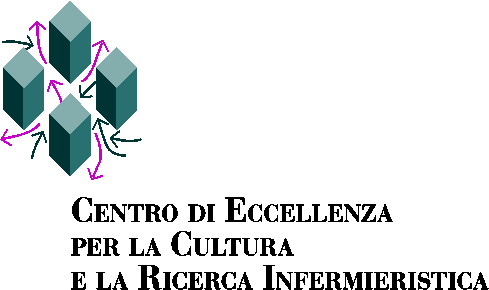 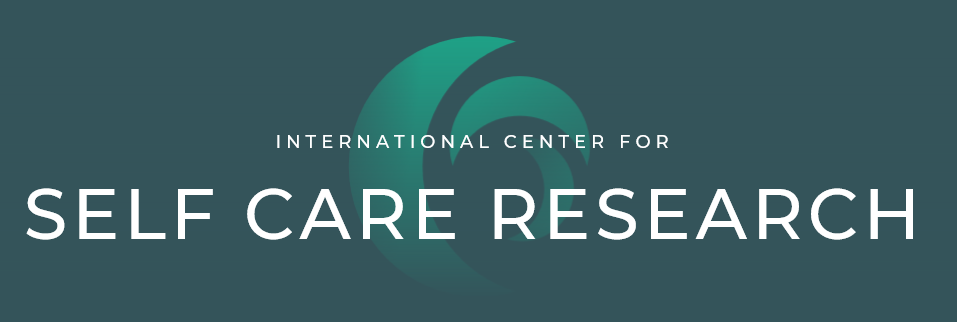 Self-care in chronic illnesses: third international meetingJune 16th 2021online event: click on the following linkSelf-care in chronic illnesses: thirdinternational meeting - YouTube The constant increase of chronic diseases represents a challenge for patients, families and health systems. Because of chronic diseases, patients are at risk of lower quality of life, families have to manage complex situations, and health systems have to face increasing expenses. These issues can be addressed if patients and their families perform self-care which aims to keep stable chronic diseases, monitoring signs and symptoms and responding to signs and symptoms of exacerbations. Evidence shows that an adequate self-care improves chronic disease outcomes such as mortality, quality of life and inappropriate re-hospitalizations.Since 2009, Nursing faculty members at the University of Rome "Tor Vergata" and the Center of Excellence for Nursing Scholarship in Rome have developed a research program on self-care in chronic diseases. This workshop, which will be held remotely, aims to share the knowledge produced so far with the professional community in an international perspective.Organizing Committee Rosaria Alvaro, Maddalena De Maria, Marco Di Nitto, Angela Durante, Carlo Turci, Ercole VelloneProgram9:00 Introduction to the workshopProf. Orazio Schillaci, Prof. Paolo Di Francesco, Prof. Antonino De Lorenzo, Dott. Maurizio Zega, Dott. Gennaro RoccoFirst Session	Self-care research in Italy (This session will be in Italian)Chairs:				Rosaria Alvaro, Ercole Vellone9:30 – 10:00	Introduzione: La ricerca sul self-care in Italia	Ercole VelloneOre 10:00 – 13:30	Il Self-care nelle cronicitàMaddalena De Maria 	Self-care e malattie croniche multipleAngela Durante 	Self-care e ruolo dei caregiverAngela CuocoMarco Clari	Self-care e BPCOMichela Luciani 	Self-care e diabete	Giulia Villa 	Self-care e stomie intestinali e urinarieMarco Di Nitto 	Self-care nel trattamento con chemioterapici oraliAlessio Conti 	Self-care e lesioni midollariBarbara Bassola 	Self-care e malattia del motoneuroneOre 13:00 – 13:30	DiscussioneSecond Session 		International perspectives on self-care (This session will be in English)Chairs:	Maria Matarese, Davide AusiliOre 15:00 – 15:30   	The Middle Range Theory of Self-Care in Chronic Illnesses: news and updates				Barbara Riegel, PhD, RN, FAAN, FAHAOre 15:30 – 16:00	How symptoms influence self-care in chronic conditions	Christopher S. Lee, PhD, RN, FAHA, FAAN, FHFSAOre 16:00 - 16:30	Self-care: a dyadic phenomenon 	Karen Lyons, PhD, FGSAConclusions	Speakers Rosaria Alvaro, Professor of Nursing, Università di Roma “Tor Vergata”Davide Ausili, Assistant Professor of Nursing, Università di Milano-BicoccaBarbara Bassola, Tutor, Università di MilanoMarco Clari, Assistant Professor of Nursing, Università di TorinoAlessio Conti, Research Fellow, Università di TorinoAngela Cuoco, PhD student, Università di Roma “Tor Vergata”Antonino De Lorenzo, Director Department of Biomedicine and Prevention, Università di Roma “Tor Vergata”Maddalena De Maria, Research Fellow, Università di Roma “Tor Vergata”Paolo Di Francesco, Dean, School of Medicine, Università di Roma “Tor Vergata”Marco Di Nitto, Research Fellow, Università di Roma “Tor Vergata”Angela Durante, Research Fellow, Università di Roma “Tor Vergata”Christopher S. Lee, PhD, RN, FAAN, FAHA, Associate Dean for Research and Professor; Boston College, Connell School of Nursing, Boston, USAMichela Luciani, Research Fellow, Università di Milano-BicoccaKaren Lyons, PhD, FAGS, Associate Professor, Boston College, Connell School of Nursing, Boston, USAMaria Matarese, Associate Professor, Università Campus Biomedico, RomaGennaro Rocco, Director, Center of Excellence for Nursing Scholarship, RomeOrazio Schillaci, Rector, Università di Roma “Tor Vergata”Barbara Riegel, PhD, RN, FAAN, FAHA, Edith Clemmer Steinbright Professor of Gerontology, School of Nursing, University of Pennsylvania, Philadelphia, USA; Co-Director International Center for Self-Care ResearchCarlo Turci, Nursing Board, RomeErcole Vellone, Associate Professor, Università di Roma “Tor Vergata”Giulia Villa, Assistant Professor, Università San Raffaele, MilanoMaurizio Zega, President Nursing Board, Rome